Олимпиада по русскому языку 3 классФамилия, имя, класс  _______________________________________________________ 1.  Замени выделенные слова близкими по значению словами (в разных словосочетаниях разными):добрый конь – ____________________________________________добрая весна - ____________________________________________добрый час – 	доброе  дело – 	добрая мама - _____________________________________________2. Заполни таблицу:3. Запиши слова, обозначающие «комнаты» в разных учреждениях:в больнице – ________________ в гостинице –__________________                      в поезде –__________________                                          на корабле – _______  	в монастыре – ________________                                   в самолёте – _____________  	 в зоопарке –__________________                                     в тюрьме – ________________  	 в поликлинике –______________                                     в музее –__________________                    	 в театре – ________________                                          на заводе – ________________  	  в школе –__________________                                                     	 4. Образуй от данных слов слова обозначающие маленький и большой предметы5.   Выпиши слова, в которых букв больше, чем звуков.            Группа, линия, судьба, съёжился, ясень, рябина._______________________________________________________________________________6.  Подчеркни главные члены предложения.Белое покрывало землю покрывало.   Ночное светило на спящую землю светило.7. Найди в тексте ошибки, исправь их.Малодой  месец  ниска весел над лесам.   Нежный ево свет блистел в даждевых тучях.   Пахло мокрой тровой.    Впарке куковала запаздалая кукушка.8.  Запиши слова в три столбика в соответствии со схемой его состава.          Ветерок, загадка, ручеёк, подорожник, дошкольник, подружка.            ⌢  ^                          ¬ ⌢ ^                                ¬  ⌢  ^      _____________________________________________________________________________________________________________________________________________________________________________________________________________________________________________________9.  Отгадай ребусы.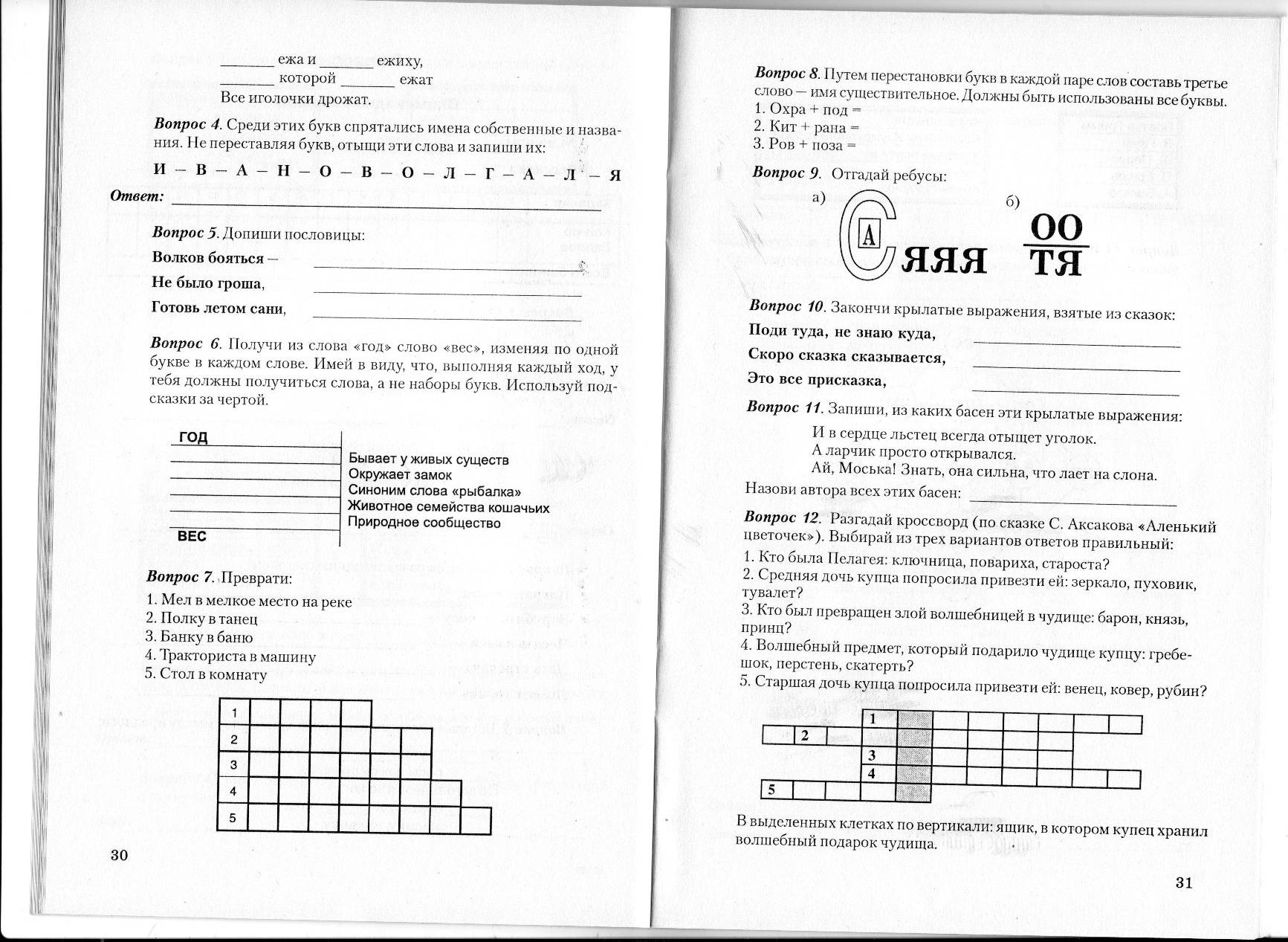 а)_____________________________________________________________________________10.   Впиши безударные гласные, подбери проверочные слова.    в_с_литься ________________________________________   ст_р_жить _________________________________________   г_л_дать ___________________________________________   д_ш_веет __________________________________________СинонимСловоАнтонимвеликангрязьзнойюныйправдалапа услесласкаснегпесчинкавулкан